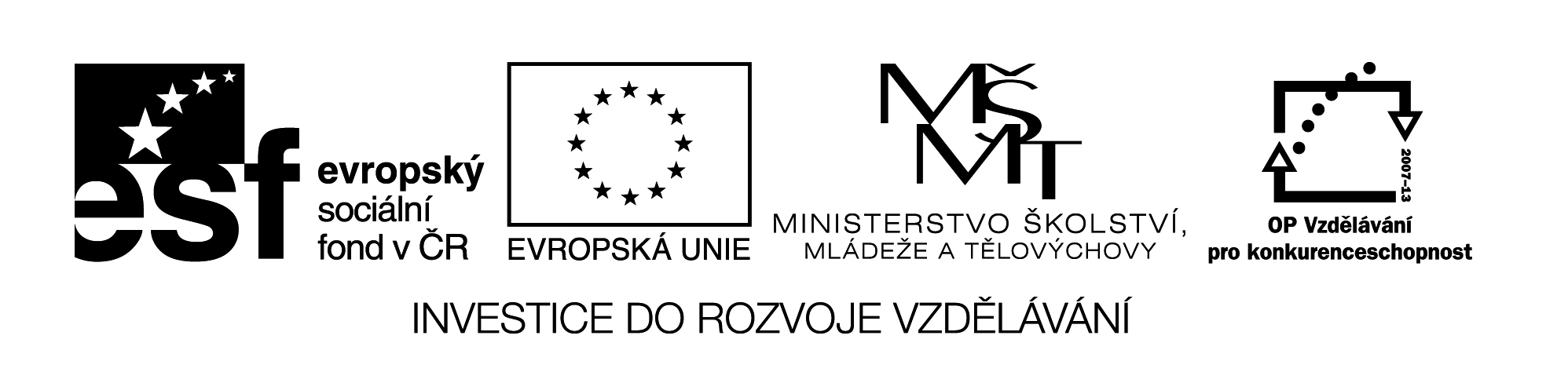 Registrační čísloCZ.1.07/1.4.00/21.1257Práce v hodiněTiché čtení písněVysvětlení méně známých slovBeseda na téma „Osobnosti a dílo J.Voskovce a J.Wericha“Poslech písněPráce ve dvojicích – doplňování chybějících slovHodnoceníPracovní list – ŠATY DĚLAJ ČLOVĚKADoplň chybějící slovo z nabídky :Je to tak, třeba je to k nevíře,že z biskupa ……………. dělá uhlíře.Je to tak, třeba je to k nevíře,že ……………. dělá kutna, krunýř rytíře.Je to pravda odvěká, šaty dělaj …………….. ,kdo je nemá, ať od lidí pranic nečeká.Dokavad jsme nahatý, od ……………. až po paty,nikdo neví, kdo je chudý a kdo je bohatý.                Nabídka: člověka, hlavy, mnicha, putnaŠaty dělaj člověkaHudba J. Ježek, text J. Voskovec a J. WerichJe to tak, třeba je to k nevíře,
že z biskupa putna dělá uhlíře.
Je to tak, třeba je to k nevíře,
že mnicha dělá kutna, krunýř rytíře.

Je to pravda odvěká, šaty dělaj člověka,
kdo je nemá, ať od lidí pranic nečeká.
Dokavaď jsme nahatí, od hlavy až po paty,
nikdo neví, kdo je chudý a kdo je bohatý.

Podle kabátu se svět měří,
lháři ve fraku každý věří.

Protože, je to pravda odvěká, 
šaty dělaj člověka,
kdo v hadrech čeká na štěstí, 
ten se načeká.I/2 Inovace a zkvalitnění výuky směřující k rozvoji čtenářské a informační gramotnostiVY_12_3_22Název vzdělávacího materiáluŠaty dělaj člověka– text písněJméno autoraMgr. Romana NiebauerováAnotaceČást hodiny hudební výchovy ve          3. ročníku s využitím besedyOčekávaný výstup vzhledem k RVPTiché čtení s porozuměnímVyhledávání informací v textuRozvíjené klíčové kompetenceKompetence k řešení problému               - vyhledávání informací vhodných         k řešení problémuPrůřezové témaOSV – cvičení smyslového vnímání,          pozornosti a soustředění        Časový harmonogram20 minut v hodině Hv   Použitá literatura a zdrojePomůcky a prostředkyText písně J.Voskovce a J.Wericha –  Šaty dělaj člověkaDatumDuben 2012